POPIS PRILAGOĐENIH UDŽBENIKA I RADNIH BILJEŽNICA U ZVUČNOM DAISY FORMATU SNIMLJENIH TIJEKOM TRAJANJA PROJEKTA „I JA ŽELIM ČITATI“ HUMANITARNE UDRUGE „ČUJEM, VJERUJEM, VIDIM“ KOJI SU NAMIJENJENI SLIJEPIM I SLABOVIDNIM UČENICIMA 4. RAZREDA OSNOVNE ŠKOLEUDŽBENICI SE MOGU ZATRAŽITI U SPECIJALNOJ KNJIŽNICI „ČUJEM, VJERUJEM, VIDIM“1. ZLATNA VRATA 4: čitanka i hrvatski jezik u četvrtom razredu osnovne škole/ Marija Krmpotić i Sonja Ivić
2. ZLATNA VRATA 4 : radna bilježnica za knjiženost i hrvatski jezik u četvrtom razredu osnovne škole/ Marija Krmpotić i Sonja Ivić
3. MOJ SRETNI BROJ 1 – udžbenik za matematiku za 1. razred osnovne škole/ Sanja Jakovljević Rogić, Dubravka Miklec i Graciella Prtajin
4. MOJ SRETNI BROJ 1 – radna bilježnica za matematiku u 1. razredu osnovne škole/ Dubravka Miklec, Sanja Jakovljević Rogić i Graciella Prtajin
5. VOLIM ZAVIČAJ 4: udžbenik s radnom bilježnicom za učenike četvrtog razreda osnovne škole; autori: Nives Čagalj, Milica Duvnjak i Marija Petričević
6. NEW BUILDING BLOCKS 4: udžbenik engleskog jezika za četvrti razred osnovne škole, IV. godina učenja/ Kristina Čajo Anđel, Daška Domljan, Paula Vranković
7. NEW BUILDING BLOCKS 4: radna bilježnica engleskog jezika za četvrti razred osnovne škole, IV. godina učenja/ Kristina Čajo Anđel, Daška Domljan, Paula Vranković
8. LERNEN, SINGEN, SPIELEN 1: udžbenik iz njemačkog jezika za 4. razred osnovne škole (1. godina učenja)/ Vlada Jagatić, Gordana Matolek Veselić
9. LERNEN, SINGEN, SPIELEN 1: radna bilježnica iz njemačkog jezika za 4. razred osnovne škole (1. godina učenja)/ Vlada Jagatić, Gordana Matolek Veselić
10. GLAZBENA ČETVRTICA: udžbenik glazbene kulture s tri CD-a za četvrti razred osnovne škole/ Jelena Sikirica, Snježana Stojaković, Ana Miljak
11. NA PUTU VJERE: udžbenik za katolički vjeronauk četvrtog razreda osnovne škole/ Ivica Pažin i Ante Pavlović
12. NA PUTU VJERE: radna bilježnica za katolički vjeronauk četvrtog razreda osnovne škole/ Ivica Pažin i Ante Pavlović
PROJEKT JE FINANCIRAN SREDSTVIMA MINISTARSTVA ZNANOSTI I OBRAZOVANJA RH.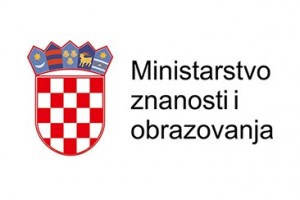 